AbstractvorlageTitelAutorIn Vorname NachnameInstitution, UniversitätSchlüsselwörter: Wort1, Wort2, Wort3EinleitungDas Dokument dient als Vorlage für die Skizzen der Promotionsvorhaben zum 24. Dvs-Nachwuchs-Workshop in Verbindung mit dem DGSP Kongress in Frankfurt. Die Einreichung sollte bis zum 15.August 2014 erfolgen. Die Gestaltung des Manuskripts orientiert sich an den Richtlinien der dvs bzw. APA.Im Rahmen dieser Skizze soll das Promotionsvorhaben beschrieben werden, dabei sollten sowohl bereits durchgeführte als auch geplante Studien zusammenfassend dargestellt werden. Die Skizze sollte einen Umfang von maximal 3 Seiten haben und wenn möglich entsprechend dieser Vorlage gegliedert sein. Wird nur ein Teil des Promotionsvorhabens vorgestellt, sollte dieser ebenfalls entsprechend dieser Gliederung aufbereitet werden.In der Einleitung sollten die Relevanz des Themas sowie die leitende Forschungsidee deutlich werden, sowie der theoretische Hintergrund und der aktuelle Forschungsstand beschrieben werden.Literaturhinweise (Nachname & Nachname, Jahr) bzw. bei mehr als drei Autoren (Nachname et al., Jahr).Fragestellung und HypothesenIn diesem Abschnitt sollten Fragestellung und Hypothesen des geplanten Promotionsvorhabens genannt werden. MethodeDarstellung der Methoden des Forschungsvorhabens (bereits durchgeführte aber auch geplante Methode der Studie). Beschreibung des Studiendesigns, der Stichprobe, der eingesetzten Instrumente, sowie Datenanalyse.ErgebnisseZu den bereits durchgeführten Studien sollten die Ergebnisse dargestellt werden. Liegen noch keine Ergebnisse vor, so entfällt dieser Teil.Abbildungen dürfen nicht farbig sein, sollten möglichst kontrastreich und mit klar unterscheidbaren Schattierungen versehen sein. Abbildungen und Tabellen werden mit Unter- bzw. Überschriften versehen und fortlaufend nummeriert.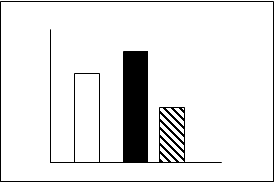 Abb. 1. AbbildungsunterschriftTab. 1. TabellenüberschriftDiskussionDieser Teil entfällt, falls sich die Arbeit noch im Anfangsstadium befindet.LiteraturAngeführt sind lediglich Beispiele, ausführliche Hinweise finden Sie in den dvs/APA-Richtlinien.Nigg, B.M. (1986). Biomechanics of running shoes. Champaign, IL: Human Kinetics.Wallace, S.A. (1996). Dynamic Pattern Perspective of Rhythmic Movement: An Introduction. In H. Selaznik (Ed.), Advances in Motor Learning and Control (pp. 155-194). Champaign, IL: Human Kinetics.Roth, K. (1991). Entscheidungsverhalten im Sportspiel. Sportwissenschaft, 21, 229-246.Hagedorn, G. (1971). Beobachtung und Leistungsmessung im Sportspiel. Leistungssport, 1 (1), 17-22.Kubinger, K.D. (1981). An elaborated algorithm for discriminating subject groups by qualitative data (Research Bulletin Nr. 23). Wien: Universität Wien, Institut für Psychologie.